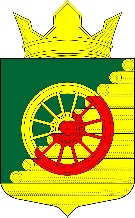 РЕСПУБЛИКА  КАРЕЛИЯАДМИНИСТРАЦИЯ  БОРОВСКОГО СЕЛЬСКОГО  ПОСЕЛЕНИЯ ПОСТАНОВЛЕНИЕ от  07 июля 2017 г. 								                   № 37п. БоровойО внесении изменений в   муниципальную программу «Формирование современной городской среды на территории Боровского сельского поселения   на 2017 год»в рамках реализации приоритетного проекта «Формирование комфортной городской среды» На основании уведомления Финансового управления Калевальского муниципального района о бюджетных ассигнованиях № 32 и № 33 от 28.06.2017 годаАдминистрация Боровского сельского поселения, ПОСТАНОВЛЯЕТ:1. Внести следующие изменения  в муниципальную программу «Формирование современной городской среды на территории Боровского сельского поселения   на 2017 год» в рамках реализации приоритетного проекта «Формирование комфортной городской среды», утверждённую постановлением администрации Боровского сельского поселения от 22.05.2017 года №25 (далее – Программа):- Приложение № 11 к Программе изложить в редакции согласно Приложению к настоящему Постановлению.Обнародовать настоящее постановление путем размещения его официального текста на официальном сайте Боровского сельского поселения в информационно-телекоммуникационной сети общего пользования в источнике официального опубликования нормативных правовых актов Боровского сельского поселения - «Вестнике муниципального образования «Боровское сельское поселение».Глава АдминистрацииБоровского сельского поселения                           	                        Л.В. Мостайкина Утвержденопостановлением администрации Боровского сельского поселения от 07.07.2017 года №37Приложение № 11 к муниципальной программе Благоустройство дворовых территорийРесурсное обеспечение реализации муниципальной программыРесурсное обеспечение реализации муниципальной программыРесурсное обеспечение реализации муниципальной программыРесурсное обеспечение реализации муниципальной программыРесурсное обеспечение реализации муниципальной программыРесурсное обеспечение реализации муниципальной программыРесурсное обеспечение реализации муниципальной программыРесурсное обеспечение реализации муниципальной программыРесурсное обеспечение реализации муниципальной программыНаименованиеОтветственный исполнитель, соисполнитель, муниципальный заказчик-координатор, участник Источник финансированияКод бюджетной классификацииКод бюджетной классификацииКод бюджетной классификацииКод бюджетной классификацииОбъемы бюджетных ассигнований (тыс. рублей) Объемы бюджетных ассигнований (тыс. рублей) НаименованиеОтветственный исполнитель, соисполнитель, муниципальный заказчик-координатор, участник Источник финансированияГРБСРз  
ПрЦСРВРМуниципальная программа «Формирования современной городской среды на территории Боровского сельского поселения на 2017 год»всего в том числе:Муниципальная программа «Формирования современной городской среды на территории Боровского сельского поселения на 2017 год»Администрация Боровского сельского поселениясредства бюджета муниципального образования90205 0324000L5550244377,00Муниципальная программа «Формирования современной городской среды на территории Боровского сельского поселения на 2017 год»Администрация Боровского сельского поселениясредства, поступающие в бюджет муниципального образования из бюджета Республики Карелия90205 0324000L55502445311,00Муниципальная программа «Формирования современной городской среды на территории Боровского сельского поселения на 2017 год»Администрация Боровского сельского поселениябезвозмездные* поступления в бюджет муниципального образования90205 0324000L5550244121,407Муниципальная программа «Формирования современной городской среды на территории Боровского сельского поселения на 2017 год»(наименование соисполнителя)Муниципальная программа «Формирования современной городской среды на территории Боровского сельского поселения на 2017 год»(наименование муниципального заказчика-координатора)Муниципальная программа «Формирования современной городской среды на территории Боровского сельского поселения на 2017 год»(наименование участника)средства бюджета муниципального образованияМинимальный перечень работ377,000средства бюджета муниципального образованияДополнительный перечень377,000средства, поступающие в бюджет муниципального образования из бюджета Республики КарелияМинимальный перечень работ889,649средства, поступающие в бюджет муниципального образования из бюджета Республики КарелияДополнительный перечень2 651,051безвозмездные* поступления в бюджет муниципального образованияМинимальный перечень работ3,500безвозмездные* поступления в бюджет муниципального образованияДополнительный перечень117,907